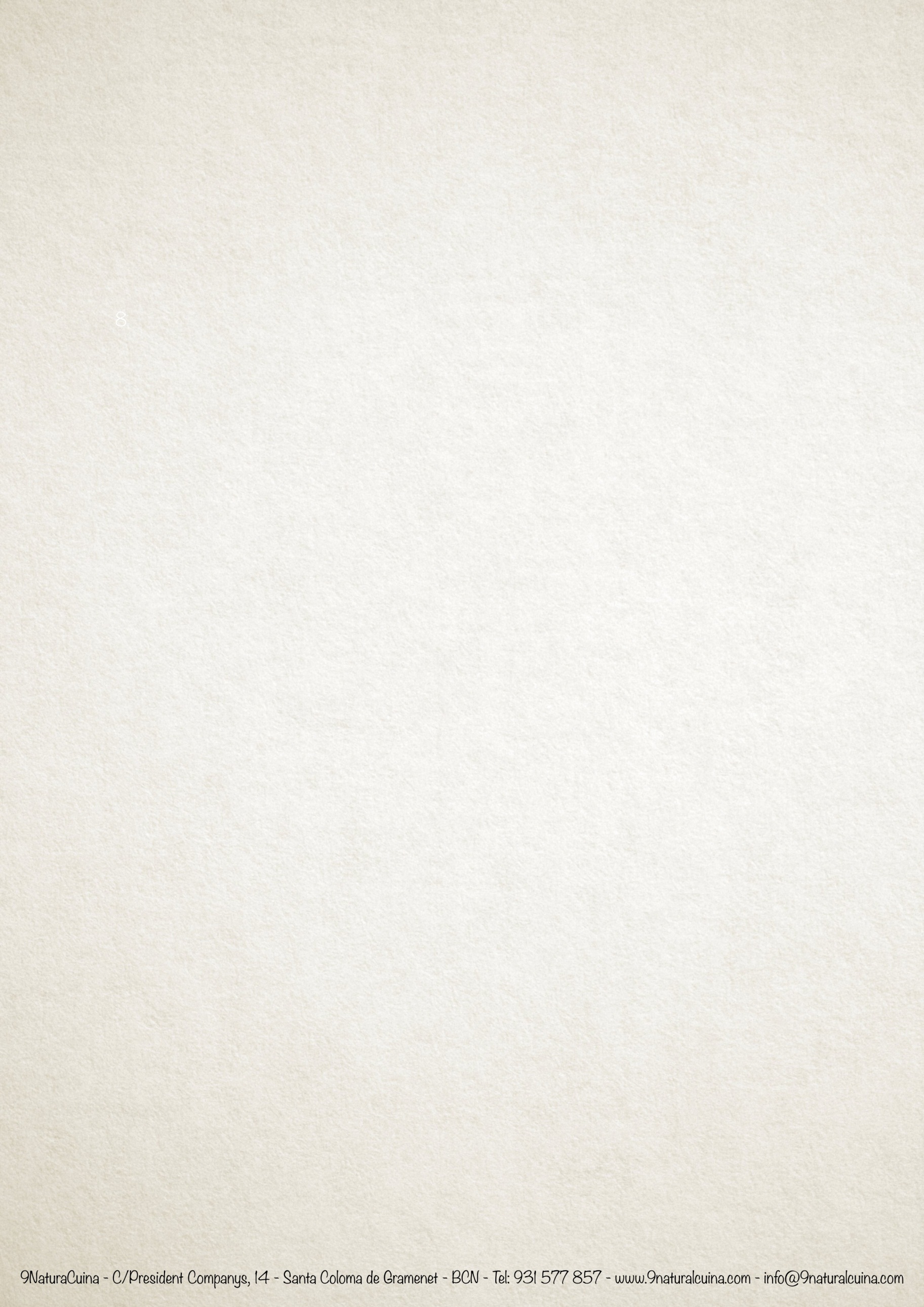 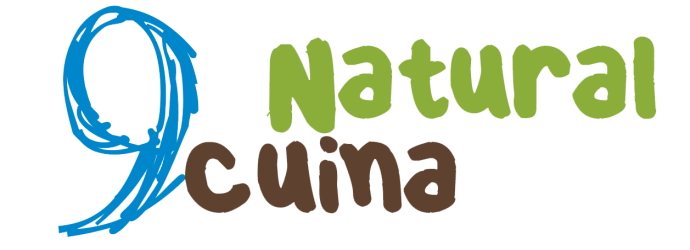 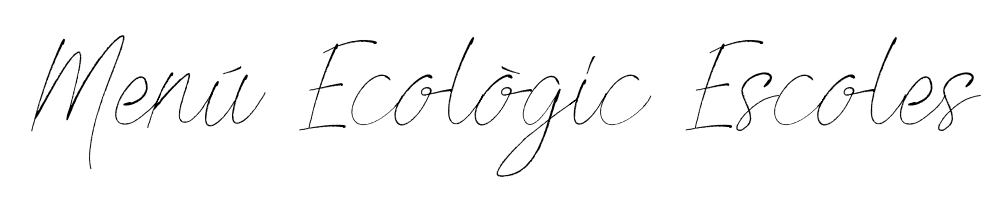 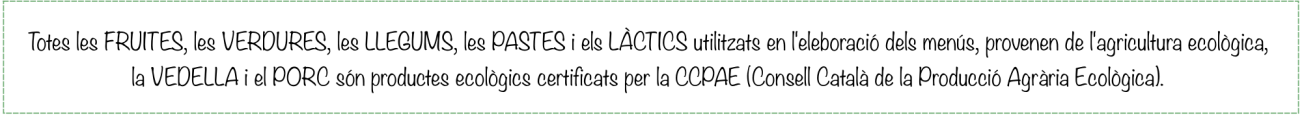 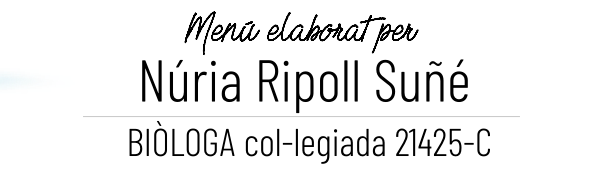 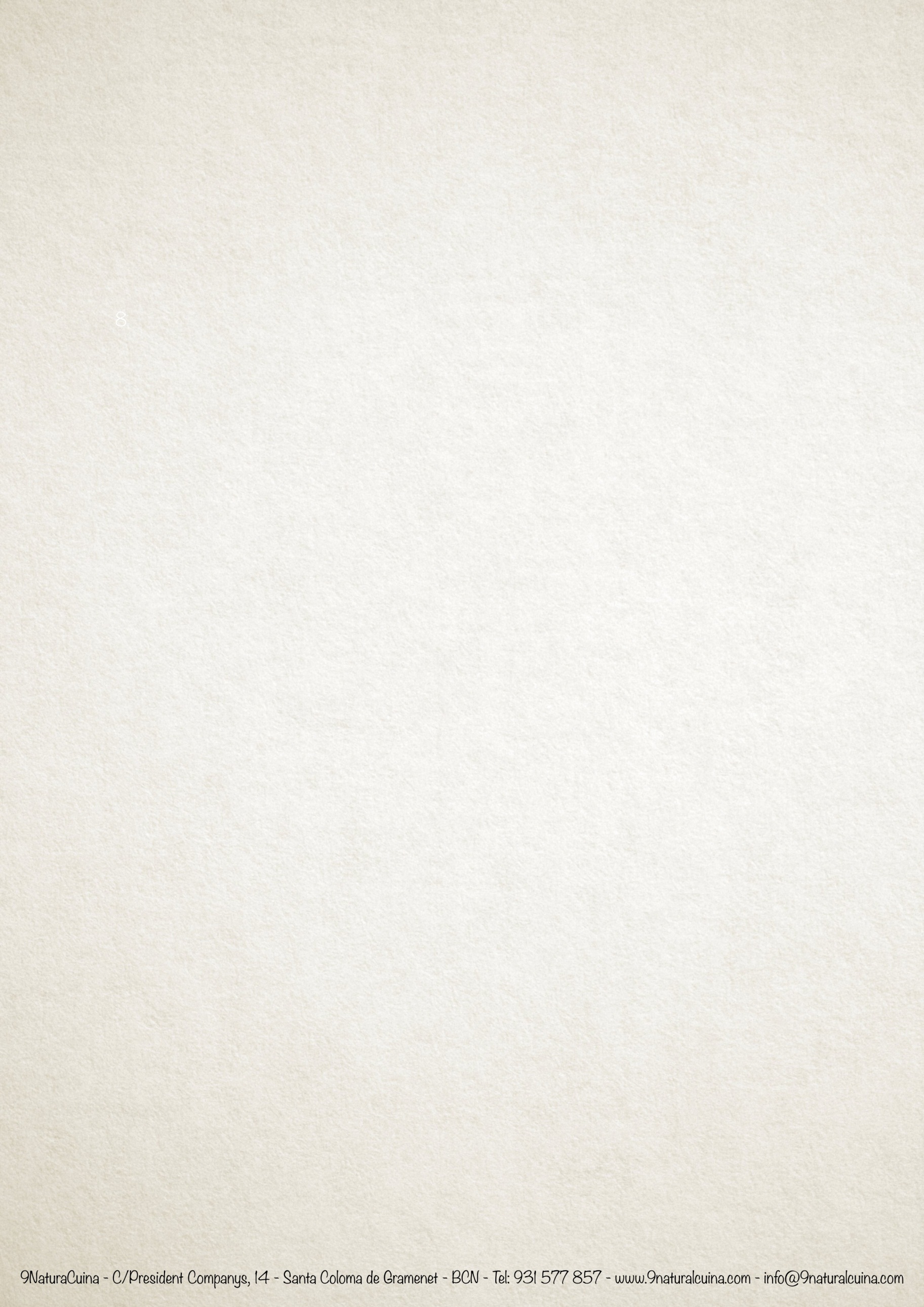 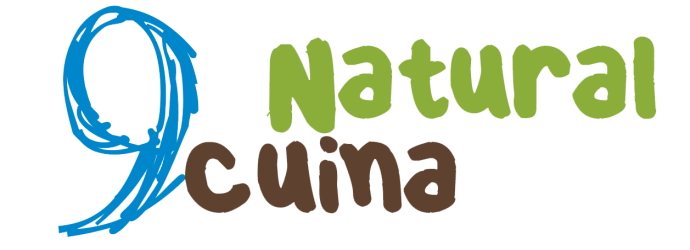 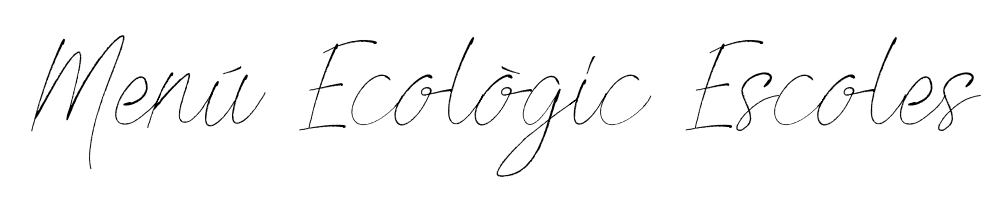 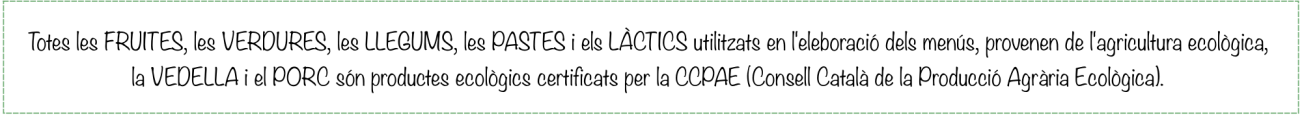 Menú   CONGRÉS INDIANS maig    2019Menú   CONGRÉS INDIANS maig    2019Menú   CONGRÉS INDIANS maig    2019Menú   CONGRÉS INDIANS maig    2019Menú   CONGRÉS INDIANS maig    2019Menú   CONGRÉS INDIANS maig    2019DILLUNS  DIMARTS DIMARTS DIMECRES  DIJOUS  DIVENDRES  23dinarPatata i verdura Hamburguesa  de vedella    amb ceba confitadaFruita Espaguetis amb samfaina   Peix fresc  a l’andalusa  amb enciam i tomàquetFruitasopar      Pasta           Peix            Verdura           Carn 6778910dinarMacarrons amb salsa de tomàquetTruita de verdures amb  enciam i tomàquet FruitaAmanida d’arròs  Pernilet de pollastre amb pastanaga al fornFruitaAmanida d’arròs  Pernilet de pollastre amb pastanaga al fornFruitaCrema de verduraPeix fresc  amb ½ patata al caliu FruitaCus-cús amb ceba i pastanaga  Cigrons guisats Iogurt  Patata amb   (2)verdures Hamburguesa de vedella  ketchup casolà amb enciam i remolatxaFruita sopar                Verdura                 Carn                       Verdura                        Cereals                       Verdura                        Cereals              Pasta   Ou                  Verdura        Carn                   Pasta          Peix 131414151617dinarAmanida ( enciam , pastanaga, cogombre, raves i olives ) Paella de quinoaFruitaEspaguetis amb tomàquet Estofat  de vedella amb enciam i olives verdesFruita Espaguetis amb tomàquet Estofat  de vedella amb enciam i olives verdesFruita Amanida de llenties  Peix fresc amb enciam i cogombreFruita Arròs amb verdures  Guisat de gall dindi amb enciam i pastanagaFruitaCrema de verdura   Croquetes de mill amb  humus de cigrons iogurtsopar       Pasta          Carn              Verdura             Peix            Verdura             Peix        Pasta          Carn      Pasta        Peix       Pasta         Carn 202121222324dinarCous-cous  de verdures Truita de verdures de temporada amb enciam i cogombreFruitaAmanida de llenties Peix fresc s/mercat amb enciam i remolatxaFruitaAmanida de llenties Peix fresc s/mercat amb enciam i remolatxaFruitaCrema de verdures Pollastre ecològic trossejat amb  salsa de pastanaga  i fajolFruitaArròs amb sèsam i cúrcumaMongetes vermellesIogurtPatata i  verdura Botifarra amb enciam i olives verdesFruita sopar             Verdura                     Carn       Verdura       Ou       Verdura       Ou               Pasta                    Peix         Verdura              Carn    Pasta          Peix 2728282930                31dinarArròs amb salsa de tomàquet i pastanaga Mandonguilles  amb enciam i pastanagaFruitaPatata i verdures Estofat de vedella amb enciam i cogombreIogurtPatata i verdures Estofat de vedella amb enciam i cogombreIogurtCrema de verdura Croquetes d’arròs i llenties amb amanidaFruita Macarrons amb salsa de xampinyons Peix fresc s/mercat   amb enciam i tomàquetFruitaTabulé Truita de verdures  amb tomàquet i orengaFruita sopar              Verdura               Peix       Pasta       Llegum       Pasta       Llegum       Pasta      Truita        Verdura              Carn          Verdura           Peix 